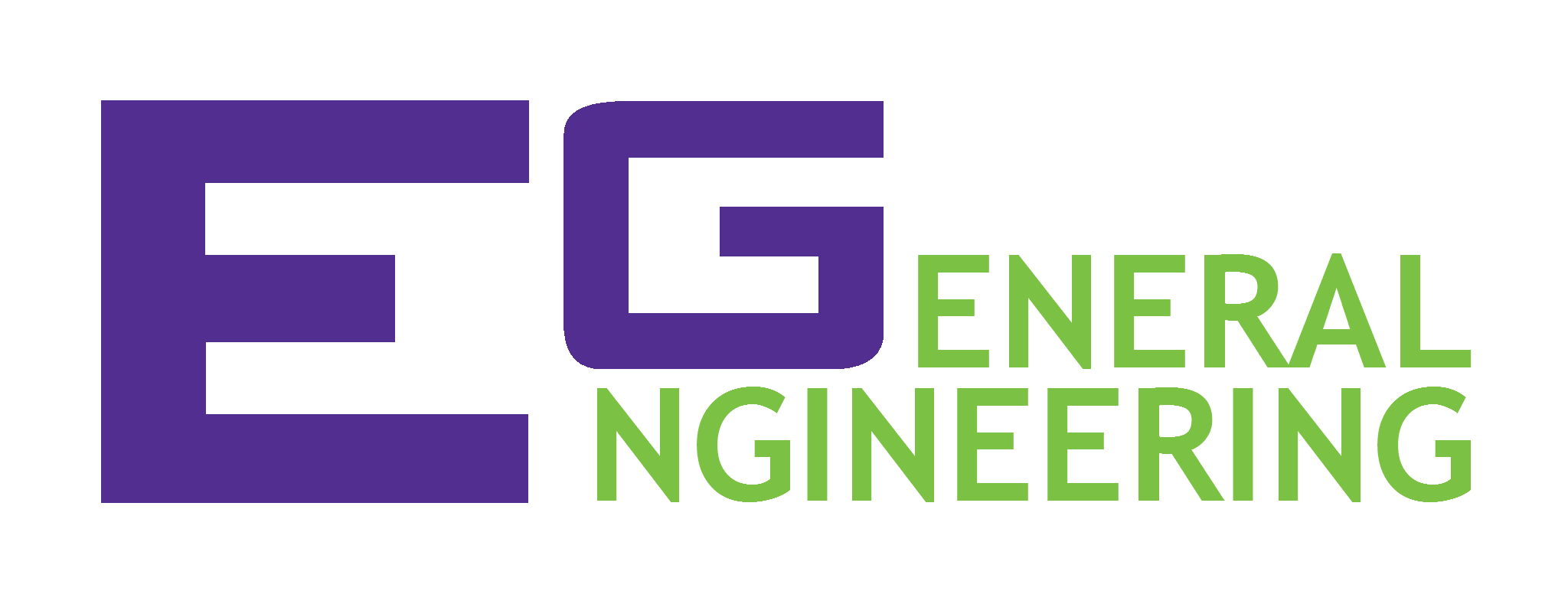 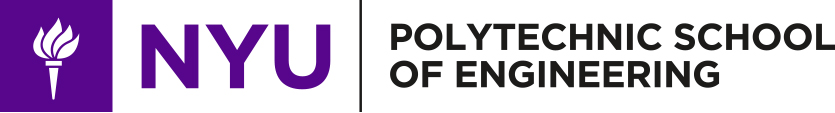 TEST RESULTS:PassFailLighting System in LabVIEW□□HVAC System in LabVIEW	Heat Auto Power  On/Off □□	Heat Manual Power  On/Off□□	AC Auto Power  On/Off□□	AC Manual Power  On/Off□□Security System in LabVIEW□□AutoCAD  floor plan drawing (1:240 scale)□□AutoCAD plumbing system drawing (1:240 scale)□□AutoCAD electrical system drawing (1:240 scale)□□AutoCAD front elevation drawing (1:240 scale)□□AutoCAD most detailed side or back elevation drawing (1:240 scale)□□Model of Building and Parking Lot (Physical or CAD) (1:240 scale)□□Physical Model no larger than 2 x 2? (If applicable)□□